                                                                                                AIDEZ COMME BENEVOLE NOFON Belgian Championship à GC Klein Boom à Putte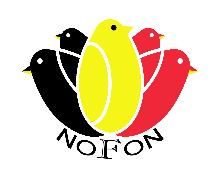 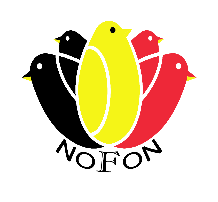 LES TACHES A FAIRE LES TACHES A FAIRE LES TACHES A FAIRE LES TACHES A FAIRE LES TACHES A FAIRE LES TACHES A FAIRE LES TACHES A FAIRE LES TACHES A FAIRE LES TACHES A FAIRE LES TACHES A FAIRE LES TACHES A FAIRE LES TACHES A FAIRE VENTE D’OISEAUVENTE D’OISEAUVENTE D’OISEAUVENTE D’OISEAUJour et dateTachesTachesTachesTachesTachesTachesTachesAvant-midiAvant-midiAprès midiAprès midiAvant-midiAvant-midiAvant-midiAprès midiLundi le 11 dec.Apporter les matériauxApporter les matériauxApporter les matériauxApporter les matériauxApporter les matériauxApporter les matériauxApporter les matériauxMardi le 12 dec.Mettre les étagèresMettre les étagèresMettre les étagèresMettre les étagèresMettre les étagèresMettre les étagèresMettre les étagèresMardi le 12 dec.Mettre les numéros de sériesMettre les numéros de sériesMettre les numéros de sériesMettre les numéros de sériesMettre les numéros de sériesMettre les numéros de sériesMettre les numéros de sériesMercredi le13 dec.Mettre les numéros de sériesMettre les numéros de sériesMettre les numéros de sériesMettre les numéros de sériesMettre les numéros de sériesMettre les numéros de sériesMettre les numéros de sériesMercredi le13 dec.Table d’inscriptionTable d’inscriptionTable d’inscriptionTable d’inscriptionTable d’inscriptionTable d’inscriptionTable d’inscriptionMercredi le13 dec.Enlogement de 14h00 à 21h00Enlogement de 14h00 à 21h00Enlogement de 14h00 à 21h00Enlogement de 14h00 à 21h00Enlogement de 14h00 à 21h00Enlogement de 14h00 à 21h00Enlogement de 14h00 à 21h00Mercredi le13 dec.Service cafétariaService cafétariaService cafétariaService cafétariaService cafétariaService cafétariaService cafétariaJeudi le 14 dec.Apporter les oiseaux au jugementApporter les oiseaux au jugementApporter les oiseaux au jugementApporter les oiseaux au jugementApporter les oiseaux au jugementApporter les oiseaux au jugementApporter les oiseaux au jugementJeudi le 14 dec.Controle de baguesControle de baguesControle de baguesControle de baguesControle de baguesControle de baguesControle de baguesJeudi le 14 dec.Replacer les oiseaux controlésReplacer les oiseaux controlésReplacer les oiseaux controlésReplacer les oiseaux controlésReplacer les oiseaux controlésReplacer les oiseaux controlésReplacer les oiseaux controlésVendredi le15 dec.Réaménagement de la salle/diversRéaménagement de la salle/diversRéaménagement de la salle/diversRéaménagement de la salle/diversRéaménagement de la salle/diversRéaménagement de la salle/diversRéaménagement de la salle/diversSamedi le 16 dec.Service cafétariaService cafétariaService cafétariaService cafétariaService cafétariaService cafétariaService cafétariaSamedi le 16 dec.Librement disponibleLibrement disponibleLibrement disponibleLibrement disponibleLibrement disponibleLibrement disponibleLibrement disponibleSamedi le 16 dec.Vente d’oiseauxVente d’oiseauxVente d’oiseauxVente d’oiseauxVente d’oiseauxVente d’oiseauxVente d’oiseauxDimanche le 17 dec.Service cafétariaService cafétariaService cafétariaService cafétariaService cafétariaService cafétariaService cafétariaDimanche le 17 dec.Vente d’oiseauxVente d’oiseauxVente d’oiseauxVente d’oiseauxVente d’oiseauxVente d’oiseauxVente d’oiseauxDimanche le 17 dec.Délogement à partir de 17h00 Délogement à partir de 17h00 Délogement à partir de 17h00 Délogement à partir de 17h00 Délogement à partir de 17h00 Délogement à partir de 17h00 Délogement à partir de 17h00 Lundi le 18 dec.Achever et transfert du materiauxAchever et transfert du materiauxAchever et transfert du materiauxAchever et transfert du materiauxAchever et transfert du materiauxAchever et transfert du materiauxAchever et transfert du materiauxNom:Prènom:Prènom:Prènom:Rue:Numéro.:Numéro.:Numéro.:Code postale:Code postale:Commune:Commune:Commune:Commune:Membre du club:Membre du club:Membre du club:Membre du club:Membre du club:Numéro téléphone:    Numéro téléphone:    Numéro téléphone:    Adres mail: Adres mail: Adres mail: Adres mail: Adres mail: Numéro Nationale:     Numéro Nationale:     Numéro Nationale:     Veuillez indiquer dans le tableau en plaçant un signe X le(s) jour(s) précédent(s) et l'(les) après-midi où vous viendrez apporter votre aide :  Vous êtes également disposé à apporter votre aide pour des travaux autres que ceux spécifiés en cas d'insuffisance de main-d'œuvre.  Les bénévolles doivent s'inscrire pour chaque jour de présence.Veuillez indiquer dans le tableau en plaçant un signe X le(s) jour(s) précédent(s) et l'(les) après-midi où vous viendrez apporter votre aide :  Vous êtes également disposé à apporter votre aide pour des travaux autres que ceux spécifiés en cas d'insuffisance de main-d'œuvre.  Les bénévolles doivent s'inscrire pour chaque jour de présence.Veuillez indiquer dans le tableau en plaçant un signe X le(s) jour(s) précédent(s) et l'(les) après-midi où vous viendrez apporter votre aide :  Vous êtes également disposé à apporter votre aide pour des travaux autres que ceux spécifiés en cas d'insuffisance de main-d'œuvre.  Les bénévolles doivent s'inscrire pour chaque jour de présence.Veuillez indiquer dans le tableau en plaçant un signe X le(s) jour(s) précédent(s) et l'(les) après-midi où vous viendrez apporter votre aide :  Vous êtes également disposé à apporter votre aide pour des travaux autres que ceux spécifiés en cas d'insuffisance de main-d'œuvre.  Les bénévolles doivent s'inscrire pour chaque jour de présence.Veuillez indiquer dans le tableau en plaçant un signe X le(s) jour(s) précédent(s) et l'(les) après-midi où vous viendrez apporter votre aide :  Vous êtes également disposé à apporter votre aide pour des travaux autres que ceux spécifiés en cas d'insuffisance de main-d'œuvre.  Les bénévolles doivent s'inscrire pour chaque jour de présence.Veuillez indiquer dans le tableau en plaçant un signe X le(s) jour(s) précédent(s) et l'(les) après-midi où vous viendrez apporter votre aide :  Vous êtes également disposé à apporter votre aide pour des travaux autres que ceux spécifiés en cas d'insuffisance de main-d'œuvre.  Les bénévolles doivent s'inscrire pour chaque jour de présence.Veuillez indiquer dans le tableau en plaçant un signe X le(s) jour(s) précédent(s) et l'(les) après-midi où vous viendrez apporter votre aide :  Vous êtes également disposé à apporter votre aide pour des travaux autres que ceux spécifiés en cas d'insuffisance de main-d'œuvre.  Les bénévolles doivent s'inscrire pour chaque jour de présence.Veuillez indiquer dans le tableau en plaçant un signe X le(s) jour(s) précédent(s) et l'(les) après-midi où vous viendrez apporter votre aide :  Vous êtes également disposé à apporter votre aide pour des travaux autres que ceux spécifiés en cas d'insuffisance de main-d'œuvre.  Les bénévolles doivent s'inscrire pour chaque jour de présence.Veuillez indiquer dans le tableau en plaçant un signe X le(s) jour(s) précédent(s) et l'(les) après-midi où vous viendrez apporter votre aide :  Vous êtes également disposé à apporter votre aide pour des travaux autres que ceux spécifiés en cas d'insuffisance de main-d'œuvre.  Les bénévolles doivent s'inscrire pour chaque jour de présence.Veuillez indiquer dans le tableau en plaçant un signe X le(s) jour(s) précédent(s) et l'(les) après-midi où vous viendrez apporter votre aide :  Vous êtes également disposé à apporter votre aide pour des travaux autres que ceux spécifiés en cas d'insuffisance de main-d'œuvre.  Les bénévolles doivent s'inscrire pour chaque jour de présence.Veuillez indiquer dans le tableau en plaçant un signe X le(s) jour(s) précédent(s) et l'(les) après-midi où vous viendrez apporter votre aide :  Vous êtes également disposé à apporter votre aide pour des travaux autres que ceux spécifiés en cas d'insuffisance de main-d'œuvre.  Les bénévolles doivent s'inscrire pour chaque jour de présence.Veuillez indiquer dans le tableau en plaçant un signe X le(s) jour(s) précédent(s) et l'(les) après-midi où vous viendrez apporter votre aide :  Vous êtes également disposé à apporter votre aide pour des travaux autres que ceux spécifiés en cas d'insuffisance de main-d'œuvre.  Les bénévolles doivent s'inscrire pour chaque jour de présence.Veuillez indiquer dans le tableau en plaçant un signe X le(s) jour(s) précédent(s) et l'(les) après-midi où vous viendrez apporter votre aide :  Vous êtes également disposé à apporter votre aide pour des travaux autres que ceux spécifiés en cas d'insuffisance de main-d'œuvre.  Les bénévolles doivent s'inscrire pour chaque jour de présence.Veuillez indiquer dans le tableau en plaçant un signe X le(s) jour(s) précédent(s) et l'(les) après-midi où vous viendrez apporter votre aide :  Vous êtes également disposé à apporter votre aide pour des travaux autres que ceux spécifiés en cas d'insuffisance de main-d'œuvre.  Les bénévolles doivent s'inscrire pour chaque jour de présence.Veuillez indiquer dans le tableau en plaçant un signe X le(s) jour(s) précédent(s) et l'(les) après-midi où vous viendrez apporter votre aide :  Vous êtes également disposé à apporter votre aide pour des travaux autres que ceux spécifiés en cas d'insuffisance de main-d'œuvre.  Les bénévolles doivent s'inscrire pour chaque jour de présence.Veuillez indiquer dans le tableau en plaçant un signe X le(s) jour(s) précédent(s) et l'(les) après-midi où vous viendrez apporter votre aide :  Vous êtes également disposé à apporter votre aide pour des travaux autres que ceux spécifiés en cas d'insuffisance de main-d'œuvre.  Les bénévolles doivent s'inscrire pour chaque jour de présence.Veuillez renvoyer ce formulaire dûment complété avant le 30 novembre 2023 à.Jack Bloemen Beemdstraat 92 à 3670 Oudsbergen. tel : 0470.12.39.49  Mail :onder-voorzitter@kbof.be(Si les circonstances vous empêchent de vous rendre au rendez-vous fixé, n'oubliez pas d'en informer le secrétaire) Veuillez également indiquer votre numéro national (ce numéro figure au verso de votre carte d'identité). (par exemple 37.12.14-333.45)Veuillez renvoyer ce formulaire dûment complété avant le 30 novembre 2023 à.Jack Bloemen Beemdstraat 92 à 3670 Oudsbergen. tel : 0470.12.39.49  Mail :onder-voorzitter@kbof.be(Si les circonstances vous empêchent de vous rendre au rendez-vous fixé, n'oubliez pas d'en informer le secrétaire) Veuillez également indiquer votre numéro national (ce numéro figure au verso de votre carte d'identité). (par exemple 37.12.14-333.45)Veuillez renvoyer ce formulaire dûment complété avant le 30 novembre 2023 à.Jack Bloemen Beemdstraat 92 à 3670 Oudsbergen. tel : 0470.12.39.49  Mail :onder-voorzitter@kbof.be(Si les circonstances vous empêchent de vous rendre au rendez-vous fixé, n'oubliez pas d'en informer le secrétaire) Veuillez également indiquer votre numéro national (ce numéro figure au verso de votre carte d'identité). (par exemple 37.12.14-333.45)Veuillez renvoyer ce formulaire dûment complété avant le 30 novembre 2023 à.Jack Bloemen Beemdstraat 92 à 3670 Oudsbergen. tel : 0470.12.39.49  Mail :onder-voorzitter@kbof.be(Si les circonstances vous empêchent de vous rendre au rendez-vous fixé, n'oubliez pas d'en informer le secrétaire) Veuillez également indiquer votre numéro national (ce numéro figure au verso de votre carte d'identité). (par exemple 37.12.14-333.45)Veuillez renvoyer ce formulaire dûment complété avant le 30 novembre 2023 à.Jack Bloemen Beemdstraat 92 à 3670 Oudsbergen. tel : 0470.12.39.49  Mail :onder-voorzitter@kbof.be(Si les circonstances vous empêchent de vous rendre au rendez-vous fixé, n'oubliez pas d'en informer le secrétaire) Veuillez également indiquer votre numéro national (ce numéro figure au verso de votre carte d'identité). (par exemple 37.12.14-333.45)Veuillez renvoyer ce formulaire dûment complété avant le 30 novembre 2023 à.Jack Bloemen Beemdstraat 92 à 3670 Oudsbergen. tel : 0470.12.39.49  Mail :onder-voorzitter@kbof.be(Si les circonstances vous empêchent de vous rendre au rendez-vous fixé, n'oubliez pas d'en informer le secrétaire) Veuillez également indiquer votre numéro national (ce numéro figure au verso de votre carte d'identité). (par exemple 37.12.14-333.45)Veuillez renvoyer ce formulaire dûment complété avant le 30 novembre 2023 à.Jack Bloemen Beemdstraat 92 à 3670 Oudsbergen. tel : 0470.12.39.49  Mail :onder-voorzitter@kbof.be(Si les circonstances vous empêchent de vous rendre au rendez-vous fixé, n'oubliez pas d'en informer le secrétaire) Veuillez également indiquer votre numéro national (ce numéro figure au verso de votre carte d'identité). (par exemple 37.12.14-333.45)Veuillez renvoyer ce formulaire dûment complété avant le 30 novembre 2023 à.Jack Bloemen Beemdstraat 92 à 3670 Oudsbergen. tel : 0470.12.39.49  Mail :onder-voorzitter@kbof.be(Si les circonstances vous empêchent de vous rendre au rendez-vous fixé, n'oubliez pas d'en informer le secrétaire) Veuillez également indiquer votre numéro national (ce numéro figure au verso de votre carte d'identité). (par exemple 37.12.14-333.45)Veuillez renvoyer ce formulaire dûment complété avant le 30 novembre 2023 à.Jack Bloemen Beemdstraat 92 à 3670 Oudsbergen. tel : 0470.12.39.49  Mail :onder-voorzitter@kbof.be(Si les circonstances vous empêchent de vous rendre au rendez-vous fixé, n'oubliez pas d'en informer le secrétaire) Veuillez également indiquer votre numéro national (ce numéro figure au verso de votre carte d'identité). (par exemple 37.12.14-333.45)Veuillez renvoyer ce formulaire dûment complété avant le 30 novembre 2023 à.Jack Bloemen Beemdstraat 92 à 3670 Oudsbergen. tel : 0470.12.39.49  Mail :onder-voorzitter@kbof.be(Si les circonstances vous empêchent de vous rendre au rendez-vous fixé, n'oubliez pas d'en informer le secrétaire) Veuillez également indiquer votre numéro national (ce numéro figure au verso de votre carte d'identité). (par exemple 37.12.14-333.45)Veuillez renvoyer ce formulaire dûment complété avant le 30 novembre 2023 à.Jack Bloemen Beemdstraat 92 à 3670 Oudsbergen. tel : 0470.12.39.49  Mail :onder-voorzitter@kbof.be(Si les circonstances vous empêchent de vous rendre au rendez-vous fixé, n'oubliez pas d'en informer le secrétaire) Veuillez également indiquer votre numéro national (ce numéro figure au verso de votre carte d'identité). (par exemple 37.12.14-333.45)Veuillez renvoyer ce formulaire dûment complété avant le 30 novembre 2023 à.Jack Bloemen Beemdstraat 92 à 3670 Oudsbergen. tel : 0470.12.39.49  Mail :onder-voorzitter@kbof.be(Si les circonstances vous empêchent de vous rendre au rendez-vous fixé, n'oubliez pas d'en informer le secrétaire) Veuillez également indiquer votre numéro national (ce numéro figure au verso de votre carte d'identité). (par exemple 37.12.14-333.45)Veuillez renvoyer ce formulaire dûment complété avant le 30 novembre 2023 à.Jack Bloemen Beemdstraat 92 à 3670 Oudsbergen. tel : 0470.12.39.49  Mail :onder-voorzitter@kbof.be(Si les circonstances vous empêchent de vous rendre au rendez-vous fixé, n'oubliez pas d'en informer le secrétaire) Veuillez également indiquer votre numéro national (ce numéro figure au verso de votre carte d'identité). (par exemple 37.12.14-333.45)Veuillez renvoyer ce formulaire dûment complété avant le 30 novembre 2023 à.Jack Bloemen Beemdstraat 92 à 3670 Oudsbergen. tel : 0470.12.39.49  Mail :onder-voorzitter@kbof.be(Si les circonstances vous empêchent de vous rendre au rendez-vous fixé, n'oubliez pas d'en informer le secrétaire) Veuillez également indiquer votre numéro national (ce numéro figure au verso de votre carte d'identité). (par exemple 37.12.14-333.45)Veuillez renvoyer ce formulaire dûment complété avant le 30 novembre 2023 à.Jack Bloemen Beemdstraat 92 à 3670 Oudsbergen. tel : 0470.12.39.49  Mail :onder-voorzitter@kbof.be(Si les circonstances vous empêchent de vous rendre au rendez-vous fixé, n'oubliez pas d'en informer le secrétaire) Veuillez également indiquer votre numéro national (ce numéro figure au verso de votre carte d'identité). (par exemple 37.12.14-333.45)Veuillez renvoyer ce formulaire dûment complété avant le 30 novembre 2023 à.Jack Bloemen Beemdstraat 92 à 3670 Oudsbergen. tel : 0470.12.39.49  Mail :onder-voorzitter@kbof.be(Si les circonstances vous empêchent de vous rendre au rendez-vous fixé, n'oubliez pas d'en informer le secrétaire) Veuillez également indiquer votre numéro national (ce numéro figure au verso de votre carte d'identité). (par exemple 37.12.14-333.45)Handtekening:Handtekening:Handtekening:Handtekening:Datum:Datum:Datum:Datum: